КАРАР                                                          ПОСТАНОВЛЕНИЕ        10 март  2017 йыл                   № 18                 10 марта 2017 годаО присвоении  адреса объекту недвижимого имущества         На основании административного регламента по предоставлению муниципальной услуги  Присвоение адресов объектам недвижимого имущества, находящимся в границах населенных пунктов поселения, утвержденного постановлением главы сельского поселения Мутабашевский сельсовет муниципального района Аскинский район Республики Башкортостан № 7 от 26.0З.2015 года, п о с т а н о в л я ю:Объекту недвижимости –жилому дому, расположенному на земельном участке с кадастровым номером 02:04:15 09 01 : 0098, присвоить почтовый адрес: Республика Башкортостан, Аскинский район, д.Мута-Елга,ул.Лесная,д.3Контроль за выполнением постановления возложить на управляющего делами сельского поселения Мутабашевский сельсовет Ахматгалиеву М.К             Глава Сельского поселения :                           А.Г.Файзуллин                                                                                                                           БАШҠОРТОСТАН РЕСПУБЛИКАҺЫАСҠЫН  РАЙОНЫ   МУНИЦИПАЛЬ РАЙОНЫНЫҢ МОТАБАШ АУЫЛ  СОВЕТЫ АУЫЛ  БИЛӘМӘҺЕ ХӘКИМИӘТЕ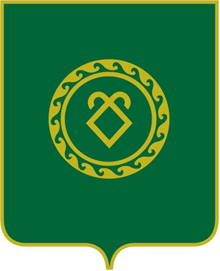               АДМИНИСТРАЦИЯСЕЛЬСКОГО ПОСЕЛЕНИЯМУТАБАШЕВСКИЙ СЕЛЬСОВЕТМУНИЦИПАЛЬНОГО РАЙОНААСКИНСКИЙ РАЙОНРЕСПУБЛИКИ  БАШКОРТОСТАН